祁伯尔《历史的轨迹》第24章<瑞士的宗教改革运动>（一）祁伯尔 被释放的乌戈利诺 2020-03-08祁伯尔《历史的轨迹》第24章<瑞士的宗教改革运动>（一）来自公众号“圣约明道”，该公众号认信《威斯敏斯特信条》（Westminster Confession of Faith）、大小《教理问答》（Catechisms）和《海德堡教理问答》（Heidelberg Catechism）。书籍简介
《历史的轨迹——基督教会2000年史》用清晰的脉络勾画出教会各个历史时期的画卷，重要人物一目了然。本书不是从学术的角度，而是向一般读者提供教会历史发展的轨迹，出版以来一直畅销不衰，在美国长期被用作中学和圣经学校的课本。本书用尽可能客观全面的视角带读者进入历史的长廊，不仅增长你的历史知识，而且通过历史的镜子，更好认识自己的信仰，并认识圣经的真理。虽然教会走过失败和幽暗，但是基督仍然得胜。
作者：祁伯尔（B.K. Kuiper），历史教授。编辑前言：当罗马教廷（papacy）日趋腐化败坏、脱离了公教（Catholic Church）之时，圣人约翰·加尔文（John Calvin）追随慈运理（Zwingli）和圣人马丁·路德（Martin Luther）发动宗教改革（Reformation），保守了独一、圣洁、使徒之教会的纯正。作为一个保守主义者（conservative）和一个旧派（old school）人士，这也是我为什么信服誓反教（Protestantism）而不认同罗马天主教（Romanist）的原因。罗马教需要为自身的裂教行为（schism）而悔改，基督的教会或许则可以重新接纳她回归圣教的怀抱。——何奇伟弟兄第二十四章瑞士的宗教改革运动（一）1．慈运理2．慈运理改革瑞士教会3．慈运理与路德的不同4．加尔文5．加尔文的青年时期6．加尔文成为领袖与作家7．法瑞尔将宗教改革运动带到日内瓦8．几乎所有更正教徒都属路德派9．加尔文与法瑞尔在日内瓦同工10．三年平静生活11．加尔文回到日内瓦12．在日内瓦的伟大事工13．加尔文与路德的异同14．信心伟人们1. 慈运理 主后1484年1月1日，在瑞士德语区的威得浩斯城（Wildhaus）出生了一个男孩，这孩子长大后，成为历史上有名的慈运理（Ulrich  Zwingli）。慈运理的一生和路德完全不同。他从未在修道院中过修道士生活。他也不像路德，心灵经历深处的罪恶感。他不了解路德寻求得救的属灵挣扎。路德出自于中世纪黑暗时代，接受经院派神学教育，读过许多教父著作及中世纪教会色彩的作品；慈运理则在文艺复兴的影响下受教，研读的是早期希腊罗马的著作。慈运理在巴塞尔（Basel）、伯恩（Bern），及维也纳（Vienna）各城受教育，于主后1506年得文学硕士学位，然后进入教会事奉，于主后1519年成为瑞士重要城市苏黎世（Zurich）教会的牧师。慈运理最先受伊拉斯谟很深的影响。他详尽研读全部新约及教父著作；他和伊拉斯谟的看法一样，无意攻击罗马教会，只希望藉教育慢慢改善教会。最初，他个人的某些改革看法与路德无关，但后来他完全被路德影响，以致越来越远离伊拉斯谟的看法。2．慈运理改革瑞士教会    主后1518年，慈运理开始攻击赎罪券。路德在莱比锡之辩中的立场以及焚毁教皇诏谕之举深深感动慈运理，使他对罗马教会作有系统、有计划的攻击。苏黎世教堂中的图像被搬走；弥撒被废止；祭坛、圣人遗物及宗教游行都弃绝不行；教会的行政管理、穷人的照应工作交给市政府来办理；学校制度也改善了。从苏黎世开始，宗教改革运动蔓延到好几个瑞士的县郡，但仍有不少县郡维持原来的天主教。3．慈运理与路德的不同   在对圣餐的看法上，慈运理和路德不同。路德对“这是我的身体”采“字面”解释，他认为基督升天后，他的身体无所不在，所以基督的身体确实临在圣餐的饼和杯中；慈运理则认为基督的身体只在天上，把“这是我的身体”解释为“这预表我的身体”；因此，根据慈运理的观点，圣餐是一项“纪念主”的仪式，“饼和杯”是“基督身体与血的象征”。主后1529年10月，路德和慈运理在马尔堡（Marburg）会谈，但这两位宗教改革领袖至终无法获致一样的看法。有一段时期，慈运理的影响力远及瑞士各地及德意志南部。但他于主后1531年的一次战役中阵亡，以致该区更正教信徒渐渐倾向加尔文。4．加尔文    第三位宗教改革家是加尔文（John  Calvin）。他于主后1509年7月10日出生于法国北部靠近巴黎的小镇努瓦永（Noyon），父亲是努瓦永主教的秘书。在父亲的帮助下，加尔文以11岁幼龄便获得教会职位，而且有机会换取更高的薪俸。（在当时，教会聘请男童为成年神甫收集薪水，再从中抽取一部份工资，是很普通的事。莱姆斯大主教得到这职位时，才五岁。）由于母亲的早逝，加尔文被送到附近的贵族人家抚养，使他吸收到贵族的风度和涵养。12岁时，前往巴黎大学进修，5．加尔文的青年时期   虽然路德在德意志改革，但许多国家仍然处于多年混乱的情况。主后1512年，路德未成名前，巴黎的勒费弗尔（Jacquees  Lefevre）教授已经出版一本拉丁文保罗书信注释，在书中，他强调“靠恩得救”的真理。他的学生法瑞尔（Guillaume  Farel）全心接受了老师的教导。许多法国人也看见了上帝圣道中的真理，于是教会大为改观，连国王的妹妹玛格丽特（Margaret）也信了主。新的信仰，遍传全国。然而，反对势力接着兴起，主后1525年，勒费弗尔的著作、路德的著作及玛格丽特的小书都被定罪。任何人拥有这些书，都可能付上昂贵的代价。就在这样的情势下，加尔文于主后1523年，来到巴黎。加尔文对所有学科都努力学习：包括古典语文学、逻辑学、教父著作、法律等。在巴黎进修三年后，他又在奥尔良（Orleans）学习一年；然后到布尔日（Bourges），受教于一位名法律学教授门下，在每一个城市，他都获得丰富的学识，也结交许多有影响力的朋友：诸如巴黎的柯布（Nicolas  Cop），奥尔良的武尔玛（Wolmar），布尔日的伯撒（Theodore  Beza）。为遵照父亲的意思，加尔文从神学转修法律。父亲死后，他决定把这两方面都放弃，而在巴黎过学者的生活。主后1533年，柯布以巴黎大学校长身份，发表了一篇万圣节演讲。演讲内容中充满伊拉斯谟及路德的观点。由于谣传该讲稿曾经加尔文的指导，以致他们俩人都必须逃命。趁着朋友们在前面与地方长官交谈之际，加尔文赶紧从后窗潜逃。6．加尔文成为领袖与作家   到底加尔文何时得到这些看法？原来他早已从他的兄弟、表兄弟、希腊文老师武尔玛及许多人那儿听说了。他也亲眼看到这些看法在房东家中及殉道士火中的实际表现。在他后期的一本书中，他写道：「上帝藉着一次突然的归正，将我的心征服……。」这次经历到底发生在什么时候、什么地方？没有人知道。接下来，是一年的漂泊。加尔文从一城逃到另一城，而且必须经常化名。每到一处，就在秘密的地方教授一小群人。当时，出了一种新刑具，把受刑者从火中送进送出、将他慢慢烤死，不像过去一次烧死。因此，更正教徒在法国找不到一处安全之所。主后1535年，加尔文的亡命生涯总算在瑞士巴塞尔得到一段喘息的日子。这期间，他把全本圣经真理作有系统的整理。于主后1536年春，出版了他的《基督教要义》（Institutes of the Christian  Religion）。这本书是宗教改革信仰最伟大的注释书。在写这本巨著时，加尔文才26岁。起先，这本书是专为阐释更正教运动的基本教导而写。后来，加尔文认为这本书也可以同时扮演向法王弗朗西斯一世解释的角色，使法王知道那些在法国受逼迫的信徒并非激进份子，乃是坚守圣经的人。加尔文在书中，请求法王以这本书证明他的同道们在法国应受较好的待遇。全书以优美的拉丁文写成，后来被译成典雅的法文。过不久，就成为福音派的主要信仰内容。因为它把更正教运动的教导加以有系统的整理，并写成合逻辑的形式。直到今天《基督教要义》仍被公认为最伟大的解经书之一。不久以后，加尔文决定到德意志西南的斯特拉斯堡（Strassburg）过平静的学者生活。但因战火频传，只得绕道而行。主后1536年8月，在一个温暖的晚上，一位羸弱的法国青年，面色苍白、目光炯炯、充满学者的气质，步入了日内瓦城。他绝没想到，上帝即将在该地呼召他，完成重大的使命。7．法瑞尔把改教运动带到日内瓦   日内瓦城位居美丽的日内瓦湖西岸，居于瑞士的法语区；附近有一条连结阿尔卑斯山和意大利、德意志、法国的商业通道。主后1532年，伟大的法国布道家法瑞尔来到日内瓦，他是一位热诚而具影响力的宗教改革鼓吹者。他曾去参加阿尔卑斯山区瓦尔多派的会议，使他们立时接受宗教改革信仰。在这之前，他曾在伯恩、纽夏得尔及附近小城，推动宗教改革运动。他第一次到日内瓦时，虽没有建立根据地，却不灰心；又于主后1533年12月，再度到日内瓦工作，这次比较成功。法瑞尔抵日内瓦时，天主教势力仍占多数。经过他数月的激烈讲道后，整个宗教潮流被他扭转过来，变成倾向于宗教改革运动。主后1535年夏，法瑞尔占领抹大拉教堂与圣彼得座堂，掀起了全城的“破坏圣像运动”。所有教堂的图像都被捣毁；弥撒被弃；修士修女被逐。主后1536年5月21日，由公民组成的市议会投票赞成宗教改革运动，于是福音派更正教信仰正式成为日内瓦市的宗教信仰。这段时期，日内瓦一直在反主教及反首长的动乱中，使政治与宗教的动荡达到高峰。法瑞尔脾气暴躁、口才流利、声音宏亮；然而他并不认为自己可以平定这样一个混乱的城市。当他听说加尔文来到日内瓦时，立刻感到这个27岁的法国青年人就是这个空缺的人选。于是他赶到加尔文歇脚过夜的旅店。在加尔文方面：他抵达日内瓦时，不相信这个城里会有人认识他，因他完全是陌生人，对于日内瓦的现况也一无所知。因此，当法瑞尔来见他时，加尔文极其惊讶，因为他根本没有期待会有任何访客。原来，他所著的《基督教要义》一书，虽然第一版只是一本小书，却在出版后数月内，把这个青年人造成全欧洲的名人！当法瑞尔向这位陌生人道出来意时，加尔文很不自在地摇头。法瑞尔再把当时日内瓦实况及他要加尔文做的事讲得更确切、详尽，加尔文越听越不想放弃自己原订的计划；他知道，如果他依法瑞尔的恳求去行，无疑是把自己投入危险与困难之中。他个性胆小，自然会逃避这种可怕的混乱与长期的奋斗；何况他早已下定决心要去斯特拉斯堡，在那个安全港里安静地沉潜在研读与写作中；他也不需要金钱，因他父亲的遗产足够供给他过简单的生活。这次进入日内瓦，完全出于偶然，根本无意留下。他所需要的只是睡觉。法瑞尔坚持要他留下，因他需要加尔文帮他在日内瓦建立一个稳固的宗教改革运动；加尔文则继续拒绝这位老传道人热情的请求。就在这个日内瓦的小旅店中，时当主后1536年的一个夏夜，一幕不寻常的戏上演了：两个坚决的意志彼此冲突，而这冲突的结果，竟影响到整个人类历史，直到世界的末了。最后，加尔文请求法瑞尔考虑他拒绝留下的各项理由：他太年轻；没有处事经验；根本不合适这种工作；他需要更多进修……；他对法瑞尔说，这些就是他最后的话，而且这场讨论，就此结束！于是，这位老先生从座位上站了起来，挺直躯干、长须及胸，用他锐利的眼光直瞪这个青年人，用如雷的声音对他说：“假如教会在急需之时，你拒绝伸出援手，愿上帝咒诅你的进修！”加尔文听到这些话，极其害怕，全身战栗。在法瑞尔如雷的声音中，他听见了上帝的声音。到此，他不再挣扎，终于顺服从了法瑞尔的请求。正如巴拿巴将保罗找出来一样，这又是一个“一位平凡人将一位杰出人才带进主的事工”的例子。法瑞尔就这样把加尔文带进了教会的事奉。其他相关文章推荐：
① 一名福音派公教徒的信仰② 我信教会，一个教会③ 人啊，你要往哪里去？
④ 教会之外无救恩⑤ 古旧福音派的信仰⑥ 我们持守大公信仰
⑦ 什么是正统的基督教信仰？⑧ 公教之外无救恩⑨ 基督教的宗派、教派、异端按系统神学话题分类的文章合辑：圣教信仰神学研究——文章合辑
公教五大宗派：正统基督教五宗派及代表人物
已翻译古旧经典作品：
何奇伟｜简谈跨文翻译（附部分译作）

本公众号神学立场：
一个“极端改革宗”的信仰告白
“认信”的概念及我的认信 （何奇伟）澄明信仰，回应一些诋毁之辞- 完 -
长按下图打赏，支持作者事工
【被释放的乌戈利诺】ID：Ugolino-Unshackled分享古旧文艺与人文思想感悟
可能是目前唯一认信历史基督教严格持守古旧福音派信仰推广改革宗大公主义并分享古旧文艺与人文思想的公众号“被囚于高塔，饥饿痛苦中撕咬着自己的肉体，直等到死亡的降临。乌戈利诺伯爵的境况是我们每个人的现实，不过，众人早已习惯了被囚禁，唯有那极少数的梦想者还在仔细聆听，望着牢笼外的月亮，期待着自由。”生命短暂，技艺长存阅读 295分享收藏赞1在看6喜欢此内容的人还喜欢【安息日】 星期天，安息日，圣日。 我们遵行律法诫命，守此节日为圣。 我们聚会、听道、唱诗篇赞美。 上帝祝福你！【安息日】 星期天，安息日，圣日。 我们遵行律法诫命，守此节日为圣。 我们聚会、听道、唱诗篇赞美。 上帝祝福你！...赞 10被释放的乌戈利诺不喜欢不看的原因确定内容质量低不看此公众号写下你的留言精选留言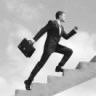 孙彦兵请问能在哪里买到这本书呢？谢谢